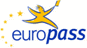 EuropassCurriculum VitaeEuropassCurriculum VitaePersonal informationPersonal informationSurname(s) / First name(s)Surname(s) / First name(s) Mehmeti Bajrami Shpresa Mehmeti Bajrami Shpresa Mehmeti Bajrami Shpresa Mehmeti Bajrami Shpresa Mehmeti Bajrami Shpresa Mehmeti Bajrami Shpresa Mehmeti Bajrami Shpresa Mehmeti Bajrami Shpresa Mehmeti Bajrami Shpresa Mehmeti Bajrami Shpresa Mehmeti Bajrami Shpresa Mehmeti Bajrami Shpresa Mehmeti Bajrami Shpresa Mehmeti Bajrami ShpresaAddress(es)Address(es)  52 Zekeria Cana rd. Prishtine, Kosovo  52 Zekeria Cana rd. Prishtine, Kosovo  52 Zekeria Cana rd. Prishtine, Kosovo  52 Zekeria Cana rd. Prishtine, Kosovo  52 Zekeria Cana rd. Prishtine, Kosovo  52 Zekeria Cana rd. Prishtine, Kosovo  52 Zekeria Cana rd. Prishtine, Kosovo  52 Zekeria Cana rd. Prishtine, Kosovo  52 Zekeria Cana rd. Prishtine, Kosovo  52 Zekeria Cana rd. Prishtine, Kosovo  52 Zekeria Cana rd. Prishtine, Kosovo  52 Zekeria Cana rd. Prishtine, Kosovo  52 Zekeria Cana rd. Prishtine, Kosovo  52 Zekeria Cana rd. Prishtine, KosovoTelephone(s)Telephone(s)  +383 45 645 633  +383 45 645 633  +383 45 645 633  +383 45 645 633  +383 45 645 633E-mailE-mail  shpresa.mehmeti@universitetiaab.com  shpresa.mehmeti@universitetiaab.com  shpresa.mehmeti@universitetiaab.com  shpresa.mehmeti@universitetiaab.com  shpresa.mehmeti@universitetiaab.com  shpresa.mehmeti@universitetiaab.com  shpresa.mehmeti@universitetiaab.com  shpresa.mehmeti@universitetiaab.com  shpresa.mehmeti@universitetiaab.com  shpresa.mehmeti@universitetiaab.com  shpresa.mehmeti@universitetiaab.com  shpresa.mehmeti@universitetiaab.com  shpresa.mehmeti@universitetiaab.com  shpresa.mehmeti@universitetiaab.com                     Nationality                     Nationality  Albanian  Albanian  Albanian  Albanian  Albanian  Albanian  Albanian  Albanian  Albanian  Albanian  Albanian  Albanian  Albanian  AlbanianDate of birthDate of birth18/12/197218/12/197218/12/197218/12/197218/12/197218/12/197218/12/197218/12/197218/12/197218/12/197218/12/197218/12/197218/12/197218/12/1972GenderGenderFemaleFemaleFemaleFemaleFemaleFemaleFemaleFemaleFemaleFemaleFemaleFemaleFemaleFemale            Work experience            Work experienceDatesOccupation or position heldMain activities and responsibilities Name and address of     employerType of business or sector                         DatesOccupation or position held Main activities and responsibilities Name and address of employerType of business or sector                           DatesOccupation or position heldMain activities and responsibilities Name and address of employerType of business or sector                            DatesOccupation or position heldMain activities and responsibilities Name and address of employerType of business or sectorDatesOccupation or position heldMain activities and responsibilities Name and address of     employerType of business or sector                         DatesOccupation or position held Main activities and responsibilities Name and address of employerType of business or sector                           DatesOccupation or position heldMain activities and responsibilities Name and address of employerType of business or sector                            DatesOccupation or position heldMain activities and responsibilities Name and address of employerType of business or sector   01/10/2013- continues   Lecturer   Teaching IT business    AAB University - Prishtina   University   01/10/2013 – 30/09/2015   Lecturer    Teaching informative technology     Public University “Kadri Zeka” Gjilan   University   01/10/2015-01/09/2018   Lecturer   Teaching management and tourism  Public University applied science – Ferizaj  University    01/10/2008-30/09/2011   Lecturer    Teaching information technology  Public University of Education “Hasan Prishtina”-Prishtina   University    01/10/2013- continues   Lecturer   Teaching IT business    AAB University - Prishtina   University   01/10/2013 – 30/09/2015   Lecturer    Teaching informative technology     Public University “Kadri Zeka” Gjilan   University   01/10/2015-01/09/2018   Lecturer   Teaching management and tourism  Public University applied science – Ferizaj  University    01/10/2008-30/09/2011   Lecturer    Teaching information technology  Public University of Education “Hasan Prishtina”-Prishtina   University    01/10/2013- continues   Lecturer   Teaching IT business    AAB University - Prishtina   University   01/10/2013 – 30/09/2015   Lecturer    Teaching informative technology     Public University “Kadri Zeka” Gjilan   University   01/10/2015-01/09/2018   Lecturer   Teaching management and tourism  Public University applied science – Ferizaj  University    01/10/2008-30/09/2011   Lecturer    Teaching information technology  Public University of Education “Hasan Prishtina”-Prishtina   University    01/10/2013- continues   Lecturer   Teaching IT business    AAB University - Prishtina   University   01/10/2013 – 30/09/2015   Lecturer    Teaching informative technology     Public University “Kadri Zeka” Gjilan   University   01/10/2015-01/09/2018   Lecturer   Teaching management and tourism  Public University applied science – Ferizaj  University    01/10/2008-30/09/2011   Lecturer    Teaching information technology  Public University of Education “Hasan Prishtina”-Prishtina   University    01/10/2013- continues   Lecturer   Teaching IT business    AAB University - Prishtina   University   01/10/2013 – 30/09/2015   Lecturer    Teaching informative technology     Public University “Kadri Zeka” Gjilan   University   01/10/2015-01/09/2018   Lecturer   Teaching management and tourism  Public University applied science – Ferizaj  University    01/10/2008-30/09/2011   Lecturer    Teaching information technology  Public University of Education “Hasan Prishtina”-Prishtina   University    01/10/2013- continues   Lecturer   Teaching IT business    AAB University - Prishtina   University   01/10/2013 – 30/09/2015   Lecturer    Teaching informative technology     Public University “Kadri Zeka” Gjilan   University   01/10/2015-01/09/2018   Lecturer   Teaching management and tourism  Public University applied science – Ferizaj  University    01/10/2008-30/09/2011   Lecturer    Teaching information technology  Public University of Education “Hasan Prishtina”-Prishtina   University    01/10/2013- continues   Lecturer   Teaching IT business    AAB University - Prishtina   University   01/10/2013 – 30/09/2015   Lecturer    Teaching informative technology     Public University “Kadri Zeka” Gjilan   University   01/10/2015-01/09/2018   Lecturer   Teaching management and tourism  Public University applied science – Ferizaj  University    01/10/2008-30/09/2011   Lecturer    Teaching information technology  Public University of Education “Hasan Prishtina”-Prishtina   University    01/10/2013- continues   Lecturer   Teaching IT business    AAB University - Prishtina   University   01/10/2013 – 30/09/2015   Lecturer    Teaching informative technology     Public University “Kadri Zeka” Gjilan   University   01/10/2015-01/09/2018   Lecturer   Teaching management and tourism  Public University applied science – Ferizaj  University    01/10/2008-30/09/2011   Lecturer    Teaching information technology  Public University of Education “Hasan Prishtina”-Prishtina   University    01/10/2013- continues   Lecturer   Teaching IT business    AAB University - Prishtina   University   01/10/2013 – 30/09/2015   Lecturer    Teaching informative technology     Public University “Kadri Zeka” Gjilan   University   01/10/2015-01/09/2018   Lecturer   Teaching management and tourism  Public University applied science – Ferizaj  University    01/10/2008-30/09/2011   Lecturer    Teaching information technology  Public University of Education “Hasan Prishtina”-Prishtina   University    01/10/2013- continues   Lecturer   Teaching IT business    AAB University - Prishtina   University   01/10/2013 – 30/09/2015   Lecturer    Teaching informative technology     Public University “Kadri Zeka” Gjilan   University   01/10/2015-01/09/2018   Lecturer   Teaching management and tourism  Public University applied science – Ferizaj  University    01/10/2008-30/09/2011   Lecturer    Teaching information technology  Public University of Education “Hasan Prishtina”-Prishtina   University    01/10/2013- continues   Lecturer   Teaching IT business    AAB University - Prishtina   University   01/10/2013 – 30/09/2015   Lecturer    Teaching informative technology     Public University “Kadri Zeka” Gjilan   University   01/10/2015-01/09/2018   Lecturer   Teaching management and tourism  Public University applied science – Ferizaj  University    01/10/2008-30/09/2011   Lecturer    Teaching information technology  Public University of Education “Hasan Prishtina”-Prishtina   University    01/10/2013- continues   Lecturer   Teaching IT business    AAB University - Prishtina   University   01/10/2013 – 30/09/2015   Lecturer    Teaching informative technology     Public University “Kadri Zeka” Gjilan   University   01/10/2015-01/09/2018   Lecturer   Teaching management and tourism  Public University applied science – Ferizaj  University    01/10/2008-30/09/2011   Lecturer    Teaching information technology  Public University of Education “Hasan Prishtina”-Prishtina   University    01/10/2013- continues   Lecturer   Teaching IT business    AAB University - Prishtina   University   01/10/2013 – 30/09/2015   Lecturer    Teaching informative technology     Public University “Kadri Zeka” Gjilan   University   01/10/2015-01/09/2018   Lecturer   Teaching management and tourism  Public University applied science – Ferizaj  University    01/10/2008-30/09/2011   Lecturer    Teaching information technology  Public University of Education “Hasan Prishtina”-Prishtina   University    01/10/2013- continues   Lecturer   Teaching IT business    AAB University - Prishtina   University   01/10/2013 – 30/09/2015   Lecturer    Teaching informative technology     Public University “Kadri Zeka” Gjilan   University   01/10/2015-01/09/2018   Lecturer   Teaching management and tourism  Public University applied science – Ferizaj  University    01/10/2008-30/09/2011   Lecturer    Teaching information technology  Public University of Education “Hasan Prishtina”-Prishtina   University                             DatesOccupation or position heldMain activities and responsibilities Name and address of employerType of business or sector                            DatesOccupation or position heldMain activities and responsibilities Name and address of employerType of business or sector   01/09/2019-continious    Lecturer   Teaching Promotion     AAB University - Prishtina   University    01/09/2019-continious    Lecturer   Teaching Promotion     AAB University - Prishtina   University    01/09/2019-continious    Lecturer   Teaching Promotion     AAB University - Prishtina   University    01/09/2019-continious    Lecturer   Teaching Promotion     AAB University - Prishtina   University    01/09/2019-continious    Lecturer   Teaching Promotion     AAB University - Prishtina   University    01/09/2019-continious    Lecturer   Teaching Promotion     AAB University - Prishtina   University    01/09/2019-continious    Lecturer   Teaching Promotion     AAB University - Prishtina   University    01/09/2019-continious    Lecturer   Teaching Promotion     AAB University - Prishtina   University    01/09/2019-continious    Lecturer   Teaching Promotion     AAB University - Prishtina   University    01/09/2019-continious    Lecturer   Teaching Promotion     AAB University - Prishtina   University    01/09/2019-continious    Lecturer   Teaching Promotion     AAB University - Prishtina   University    01/09/2019-continious    Lecturer   Teaching Promotion     AAB University - Prishtina   University    01/09/2019-continious    Lecturer   Teaching Promotion     AAB University - Prishtina   University    01/09/2019-continious    Lecturer   Teaching Promotion     AAB University - Prishtina   University  DatesOccupation or position heldMain activities and responsibilities Name and address of employerType of business or sector DatesOccupation or position heldMain activities and responsibilities Name and address of employerType of business or sector01/09/2004-01/02/2009  Teacher   Teaching business communication    “Faik Konica” school – Ferizaj    High school 01/09/2004-01/02/2009  Teacher   Teaching business communication    “Faik Konica” school – Ferizaj    High school 01/09/2004-01/02/2009  Teacher   Teaching business communication    “Faik Konica” school – Ferizaj    High school 01/09/2004-01/02/2009  Teacher   Teaching business communication    “Faik Konica” school – Ferizaj    High school 01/09/2004-01/02/2009  Teacher   Teaching business communication    “Faik Konica” school – Ferizaj    High school 01/09/2004-01/02/2009  Teacher   Teaching business communication    “Faik Konica” school – Ferizaj    High school 01/09/2004-01/02/2009  Teacher   Teaching business communication    “Faik Konica” school – Ferizaj    High school 01/09/2004-01/02/2009  Teacher   Teaching business communication    “Faik Konica” school – Ferizaj    High school 01/09/2004-01/02/2009  Teacher   Teaching business communication    “Faik Konica” school – Ferizaj    High school 01/09/2004-01/02/2009  Teacher   Teaching business communication    “Faik Konica” school – Ferizaj    High school 01/09/2004-01/02/2009  Teacher   Teaching business communication    “Faik Konica” school – Ferizaj    High school 01/09/2004-01/02/2009  Teacher   Teaching business communication    “Faik Konica” school – Ferizaj    High school 01/09/2004-01/02/2009  Teacher   Teaching business communication    “Faik Konica” school – Ferizaj    High school 01/09/2004-01/02/2009  Teacher   Teaching business communication    “Faik Konica” school – Ferizaj    High school DatesOccupation or position heldMain activities and responsibilities Name and address of employer Type of business or   sector  DatesOccupation or position heldMain activities and responsibilities Name and address of employer Type of business or   sector    01/02/2009-30/06/2012   Teacher    Teaching business communication    “Hoxhe Kadri Prishtina” – Prishtine     High school   01/02/2009-30/06/2012   Teacher    Teaching business communication    “Hoxhe Kadri Prishtina” – Prishtine     High school   01/02/2009-30/06/2012   Teacher    Teaching business communication    “Hoxhe Kadri Prishtina” – Prishtine     High school   01/02/2009-30/06/2012   Teacher    Teaching business communication    “Hoxhe Kadri Prishtina” – Prishtine     High school   01/02/2009-30/06/2012   Teacher    Teaching business communication    “Hoxhe Kadri Prishtina” – Prishtine     High school   01/02/2009-30/06/2012   Teacher    Teaching business communication    “Hoxhe Kadri Prishtina” – Prishtine     High school   01/02/2009-30/06/2012   Teacher    Teaching business communication    “Hoxhe Kadri Prishtina” – Prishtine     High school   01/02/2009-30/06/2012   Teacher    Teaching business communication    “Hoxhe Kadri Prishtina” – Prishtine     High school   01/02/2009-30/06/2012   Teacher    Teaching business communication    “Hoxhe Kadri Prishtina” – Prishtine     High school   01/02/2009-30/06/2012   Teacher    Teaching business communication    “Hoxhe Kadri Prishtina” – Prishtine     High school   01/02/2009-30/06/2012   Teacher    Teaching business communication    “Hoxhe Kadri Prishtina” – Prishtine     High school   01/02/2009-30/06/2012   Teacher    Teaching business communication    “Hoxhe Kadri Prishtina” – Prishtine     High school   01/02/2009-30/06/2012   Teacher    Teaching business communication    “Hoxhe Kadri Prishtina” – Prishtine     High school   01/02/2009-30/06/2012   Teacher    Teaching business communication    “Hoxhe Kadri Prishtina” – Prishtine     High school Education and Training                      Institution                     Date                     Degree                                                                                                                                                         Education and Training                      Institution                     Date                     Degree                                                                                                                                                          Faculty of Economy, “Hasan University”-Prishtine 01/10/1992-30/06/1997 Bachelor of Bank and Financial  Faculty of Economy, “Hasan University”-Prishtine 01/10/1992-30/06/1997 Bachelor of Bank and Financial  Faculty of Economy, “Hasan University”-Prishtine 01/10/1992-30/06/1997 Bachelor of Bank and Financial  Faculty of Economy, “Hasan University”-Prishtine 01/10/1992-30/06/1997 Bachelor of Bank and Financial  Faculty of Economy, “Hasan University”-Prishtine 01/10/1992-30/06/1997 Bachelor of Bank and Financial  Faculty of Economy, “Hasan University”-Prishtine 01/10/1992-30/06/1997 Bachelor of Bank and Financial  Faculty of Economy, “Hasan University”-Prishtine 01/10/1992-30/06/1997 Bachelor of Bank and Financial  Faculty of Economy, “Hasan University”-Prishtine 01/10/1992-30/06/1997 Bachelor of Bank and Financial  Faculty of Economy, “Hasan University”-Prishtine 01/10/1992-30/06/1997 Bachelor of Bank and Financial  Faculty of Economy, “Hasan University”-Prishtine 01/10/1992-30/06/1997 Bachelor of Bank and Financial  Faculty of Economy, “Hasan University”-Prishtine 01/10/1992-30/06/1997 Bachelor of Bank and Financial  Faculty of Economy, “Hasan University”-Prishtine 01/10/1992-30/06/1997 Bachelor of Bank and Financial  Faculty of Economy, “Hasan University”-Prishtine 01/10/1992-30/06/1997 Bachelor of Bank and Financial  Faculty of Economy, “Hasan University”-Prishtine 01/10/1992-30/06/1997 Bachelor of Bank and Financial                      Institution                     Date                     Degree                                                                                                                                                                              Institution                     Date                     Degree                                                                                                                                                          Faculty of Economy, “Hasan University”-Prishtine 01/10/2004-15/07/2009 Master of Bank and Financial Faculty of Economy, “Hasan University”-Prishtine 01/10/2004-15/07/2009 Master of Bank and Financial Faculty of Economy, “Hasan University”-Prishtine 01/10/2004-15/07/2009 Master of Bank and Financial Faculty of Economy, “Hasan University”-Prishtine 01/10/2004-15/07/2009 Master of Bank and Financial Faculty of Economy, “Hasan University”-Prishtine 01/10/2004-15/07/2009 Master of Bank and Financial Faculty of Economy, “Hasan University”-Prishtine 01/10/2004-15/07/2009 Master of Bank and Financial Faculty of Economy, “Hasan University”-Prishtine 01/10/2004-15/07/2009 Master of Bank and Financial Faculty of Economy, “Hasan University”-Prishtine 01/10/2004-15/07/2009 Master of Bank and Financial Faculty of Economy, “Hasan University”-Prishtine 01/10/2004-15/07/2009 Master of Bank and Financial Faculty of Economy, “Hasan University”-Prishtine 01/10/2004-15/07/2009 Master of Bank and Financial Faculty of Economy, “Hasan University”-Prishtine 01/10/2004-15/07/2009 Master of Bank and Financial Faculty of Economy, “Hasan University”-Prishtine 01/10/2004-15/07/2009 Master of Bank and Financial Faculty of Economy, “Hasan University”-Prishtine 01/10/2004-15/07/2009 Master of Bank and Financial Faculty of Economy, “Hasan University”-Prishtine 01/10/2004-15/07/2009 Master of Bank and Financial                   Institution                   Date                   DegreeDates             Title of training       Name of Institution         Providing training                                                                                              Dates             Title of training       Name of Institution         Providing trainingPersonal skills and competences                   Institution                   Date                   DegreeDates             Title of training       Name of Institution         Providing training                                                                                              Dates             Title of training       Name of Institution         Providing trainingPersonal skills and competences State University of Tetova  01/10/2015 - continues  PhD. Candidate – I finished the exams, I am writing my thesis now 21/03/2010 - 22/03/2010 Methodology of teaching and lecturing   Faculty of education, University of Prishtina  31/01/2010 Statistical data   Faculty of economy, University of Prishtina.  Kosovo Youth Development Project, Resource Hub, University of Prishtina State University of Tetova  01/10/2015 - continues  PhD. Candidate – I finished the exams, I am writing my thesis now 21/03/2010 - 22/03/2010 Methodology of teaching and lecturing   Faculty of education, University of Prishtina  31/01/2010 Statistical data   Faculty of economy, University of Prishtina.  Kosovo Youth Development Project, Resource Hub, University of Prishtina State University of Tetova  01/10/2015 - continues  PhD. Candidate – I finished the exams, I am writing my thesis now 21/03/2010 - 22/03/2010 Methodology of teaching and lecturing   Faculty of education, University of Prishtina  31/01/2010 Statistical data   Faculty of economy, University of Prishtina.  Kosovo Youth Development Project, Resource Hub, University of Prishtina State University of Tetova  01/10/2015 - continues  PhD. Candidate – I finished the exams, I am writing my thesis now 21/03/2010 - 22/03/2010 Methodology of teaching and lecturing   Faculty of education, University of Prishtina  31/01/2010 Statistical data   Faculty of economy, University of Prishtina.  Kosovo Youth Development Project, Resource Hub, University of Prishtina State University of Tetova  01/10/2015 - continues  PhD. Candidate – I finished the exams, I am writing my thesis now 21/03/2010 - 22/03/2010 Methodology of teaching and lecturing   Faculty of education, University of Prishtina  31/01/2010 Statistical data   Faculty of economy, University of Prishtina.  Kosovo Youth Development Project, Resource Hub, University of Prishtina State University of Tetova  01/10/2015 - continues  PhD. Candidate – I finished the exams, I am writing my thesis now 21/03/2010 - 22/03/2010 Methodology of teaching and lecturing   Faculty of education, University of Prishtina  31/01/2010 Statistical data   Faculty of economy, University of Prishtina.  Kosovo Youth Development Project, Resource Hub, University of Prishtina State University of Tetova  01/10/2015 - continues  PhD. Candidate – I finished the exams, I am writing my thesis now 21/03/2010 - 22/03/2010 Methodology of teaching and lecturing   Faculty of education, University of Prishtina  31/01/2010 Statistical data   Faculty of economy, University of Prishtina.  Kosovo Youth Development Project, Resource Hub, University of Prishtina State University of Tetova  01/10/2015 - continues  PhD. Candidate – I finished the exams, I am writing my thesis now 21/03/2010 - 22/03/2010 Methodology of teaching and lecturing   Faculty of education, University of Prishtina  31/01/2010 Statistical data   Faculty of economy, University of Prishtina.  Kosovo Youth Development Project, Resource Hub, University of Prishtina State University of Tetova  01/10/2015 - continues  PhD. Candidate – I finished the exams, I am writing my thesis now 21/03/2010 - 22/03/2010 Methodology of teaching and lecturing   Faculty of education, University of Prishtina  31/01/2010 Statistical data   Faculty of economy, University of Prishtina.  Kosovo Youth Development Project, Resource Hub, University of Prishtina State University of Tetova  01/10/2015 - continues  PhD. Candidate – I finished the exams, I am writing my thesis now 21/03/2010 - 22/03/2010 Methodology of teaching and lecturing   Faculty of education, University of Prishtina  31/01/2010 Statistical data   Faculty of economy, University of Prishtina.  Kosovo Youth Development Project, Resource Hub, University of Prishtina State University of Tetova  01/10/2015 - continues  PhD. Candidate – I finished the exams, I am writing my thesis now 21/03/2010 - 22/03/2010 Methodology of teaching and lecturing   Faculty of education, University of Prishtina  31/01/2010 Statistical data   Faculty of economy, University of Prishtina.  Kosovo Youth Development Project, Resource Hub, University of Prishtina State University of Tetova  01/10/2015 - continues  PhD. Candidate – I finished the exams, I am writing my thesis now 21/03/2010 - 22/03/2010 Methodology of teaching and lecturing   Faculty of education, University of Prishtina  31/01/2010 Statistical data   Faculty of economy, University of Prishtina.  Kosovo Youth Development Project, Resource Hub, University of Prishtina State University of Tetova  01/10/2015 - continues  PhD. Candidate – I finished the exams, I am writing my thesis now 21/03/2010 - 22/03/2010 Methodology of teaching and lecturing   Faculty of education, University of Prishtina  31/01/2010 Statistical data   Faculty of economy, University of Prishtina.  Kosovo Youth Development Project, Resource Hub, University of Prishtina State University of Tetova  01/10/2015 - continues  PhD. Candidate – I finished the exams, I am writing my thesis now 21/03/2010 - 22/03/2010 Methodology of teaching and lecturing   Faculty of education, University of Prishtina  31/01/2010 Statistical data   Faculty of economy, University of Prishtina.  Kosovo Youth Development Project, Resource Hub, University of PrishtinaMother tongue(s)Mother tongue(s)AlbanianAlbanianAlbanianAlbanianAlbanianAlbanianAlbanianAlbanianAlbanianAlbanianAlbanianAlbanianAlbanianAlbanianOther language(s)Other language(s)1.English  , 2.Serbo-Croatian1.English  , 2.Serbo-Croatian1.English  , 2.Serbo-Croatian1.English  , 2.Serbo-Croatian1.English  , 2.Serbo-Croatian1.English  , 2.Serbo-Croatian1.English  , 2.Serbo-Croatian1.English  , 2.Serbo-Croatian1.English  , 2.Serbo-Croatian1.English  , 2.Serbo-Croatian1.English  , 2.Serbo-Croatian1.English  , 2.Serbo-Croatian1.English  , 2.Serbo-Croatian1.English  , 2.Serbo-CroatianSelf-assessmentSelf-assessmentUnderstandingUnderstandingUnderstandingUnderstandingUnderstandingSpeakingSpeakingSpeakingSpeakingSpeakingWritingWritingWritingEuropean level (*)European level (*)ListeningListeningReadingReadingReadingSpoken interactionSpoken interactionSpoken productionSpoken productionSpoken productionEnglishEnglishBProficient userBProficient userProficient userBProficient userBBProficient userBProficient userProficient userSerbo-CroatianSerbo-CroatianA¹Basic userA¹Basic userBasic userA¹Basic userA¹A¹Basic userA¹Basic userBasic user      Computer skills and             competences                                     Computer skills and             competences                                 Word/Excel/Power point/Publisher,  Word/Excel/Power point/Publisher,  Word/Excel/Power point/Publisher,  Word/Excel/Power point/Publisher,  Word/Excel/Power point/Publisher,  Word/Excel/Power point/Publisher,  Word/Excel/Power point/Publisher,  Word/Excel/Power point/Publisher,  Word/Excel/Power point/Publisher,  Word/Excel/Power point/Publisher,  Word/Excel/Power point/Publisher,  Word/Excel/Power point/Publisher,  Word/Excel/Power point/Publisher,  Word/Excel/Power point/Publisher,  Word/Excel/Power point/Publisher,  Word/Excel/Power point/Publisher,  Word/Excel/Power point/Publisher,  Word/Excel/Power point/Publisher,  Word/Excel/Power point/Publisher,  Word/Excel/Power point/Publisher,  Word/Excel/Power point/Publisher,  Word/Excel/Power point/Publisher,  Word/Excel/Power point/Publisher,  Word/Excel/Power point/Publisher,  Word/Excel/Power point/Publisher,  Word/Excel/Power point/Publisher,  Word/Excel/Power point/Publisher,  Word/Excel/Power point/Publisher,            Driving licenseAdditional Information                              PublicationsConferences            Driving licenseAdditional Information                              PublicationsConferences  B  “The Opportunities of the Foreigner Investments in Kosovo” The International Institute for Science, Technology and Education (IISTE)  “The Impact of Human Resources Management in SMEs on the Republic of Kosovo“-The International Institute for Science, Technology and Education (IISTE)  “Metodologjia dhe mesimdhenia nga TIK-u“ – book published in collaboration with Xhevdet Thaqi, Prishtine, 2010   “Information System and Technology Innovations: the New Paradigm for a Smarter Economy” 7th international conference in the Department of Statistics and Applied Informatics Faculty of Economy in the University of Tirana in collaboration with Academy of Science of Albania University of Business and Technology, Kosovo, 2016   “Information System and Technology Innovations: Fostering the As-A-Service Economy“ 8th international Conferences in the Department of  Department of Statistics and Applied Informatics Faculty of Economy in the University of Tirana 2017    “The economic sustainability of Balkan Countries and the Euro-Integration challenges“ international scientific conference, AAB College in partnership with Universities of Durres, Macedonia, Kroacia, Ulqin, 2018   B  “The Opportunities of the Foreigner Investments in Kosovo” The International Institute for Science, Technology and Education (IISTE)  “The Impact of Human Resources Management in SMEs on the Republic of Kosovo“-The International Institute for Science, Technology and Education (IISTE)  “Metodologjia dhe mesimdhenia nga TIK-u“ – book published in collaboration with Xhevdet Thaqi, Prishtine, 2010   “Information System and Technology Innovations: the New Paradigm for a Smarter Economy” 7th international conference in the Department of Statistics and Applied Informatics Faculty of Economy in the University of Tirana in collaboration with Academy of Science of Albania University of Business and Technology, Kosovo, 2016   “Information System and Technology Innovations: Fostering the As-A-Service Economy“ 8th international Conferences in the Department of  Department of Statistics and Applied Informatics Faculty of Economy in the University of Tirana 2017    “The economic sustainability of Balkan Countries and the Euro-Integration challenges“ international scientific conference, AAB College in partnership with Universities of Durres, Macedonia, Kroacia, Ulqin, 2018   B  “The Opportunities of the Foreigner Investments in Kosovo” The International Institute for Science, Technology and Education (IISTE)  “The Impact of Human Resources Management in SMEs on the Republic of Kosovo“-The International Institute for Science, Technology and Education (IISTE)  “Metodologjia dhe mesimdhenia nga TIK-u“ – book published in collaboration with Xhevdet Thaqi, Prishtine, 2010   “Information System and Technology Innovations: the New Paradigm for a Smarter Economy” 7th international conference in the Department of Statistics and Applied Informatics Faculty of Economy in the University of Tirana in collaboration with Academy of Science of Albania University of Business and Technology, Kosovo, 2016   “Information System and Technology Innovations: Fostering the As-A-Service Economy“ 8th international Conferences in the Department of  Department of Statistics and Applied Informatics Faculty of Economy in the University of Tirana 2017    “The economic sustainability of Balkan Countries and the Euro-Integration challenges“ international scientific conference, AAB College in partnership with Universities of Durres, Macedonia, Kroacia, Ulqin, 2018   B  “The Opportunities of the Foreigner Investments in Kosovo” The International Institute for Science, Technology and Education (IISTE)  “The Impact of Human Resources Management in SMEs on the Republic of Kosovo“-The International Institute for Science, Technology and Education (IISTE)  “Metodologjia dhe mesimdhenia nga TIK-u“ – book published in collaboration with Xhevdet Thaqi, Prishtine, 2010   “Information System and Technology Innovations: the New Paradigm for a Smarter Economy” 7th international conference in the Department of Statistics and Applied Informatics Faculty of Economy in the University of Tirana in collaboration with Academy of Science of Albania University of Business and Technology, Kosovo, 2016   “Information System and Technology Innovations: Fostering the As-A-Service Economy“ 8th international Conferences in the Department of  Department of Statistics and Applied Informatics Faculty of Economy in the University of Tirana 2017    “The economic sustainability of Balkan Countries and the Euro-Integration challenges“ international scientific conference, AAB College in partnership with Universities of Durres, Macedonia, Kroacia, Ulqin, 2018   B  “The Opportunities of the Foreigner Investments in Kosovo” The International Institute for Science, Technology and Education (IISTE)  “The Impact of Human Resources Management in SMEs on the Republic of Kosovo“-The International Institute for Science, Technology and Education (IISTE)  “Metodologjia dhe mesimdhenia nga TIK-u“ – book published in collaboration with Xhevdet Thaqi, Prishtine, 2010   “Information System and Technology Innovations: the New Paradigm for a Smarter Economy” 7th international conference in the Department of Statistics and Applied Informatics Faculty of Economy in the University of Tirana in collaboration with Academy of Science of Albania University of Business and Technology, Kosovo, 2016   “Information System and Technology Innovations: Fostering the As-A-Service Economy“ 8th international Conferences in the Department of  Department of Statistics and Applied Informatics Faculty of Economy in the University of Tirana 2017    “The economic sustainability of Balkan Countries and the Euro-Integration challenges“ international scientific conference, AAB College in partnership with Universities of Durres, Macedonia, Kroacia, Ulqin, 2018   B  “The Opportunities of the Foreigner Investments in Kosovo” The International Institute for Science, Technology and Education (IISTE)  “The Impact of Human Resources Management in SMEs on the Republic of Kosovo“-The International Institute for Science, Technology and Education (IISTE)  “Metodologjia dhe mesimdhenia nga TIK-u“ – book published in collaboration with Xhevdet Thaqi, Prishtine, 2010   “Information System and Technology Innovations: the New Paradigm for a Smarter Economy” 7th international conference in the Department of Statistics and Applied Informatics Faculty of Economy in the University of Tirana in collaboration with Academy of Science of Albania University of Business and Technology, Kosovo, 2016   “Information System and Technology Innovations: Fostering the As-A-Service Economy“ 8th international Conferences in the Department of  Department of Statistics and Applied Informatics Faculty of Economy in the University of Tirana 2017    “The economic sustainability of Balkan Countries and the Euro-Integration challenges“ international scientific conference, AAB College in partnership with Universities of Durres, Macedonia, Kroacia, Ulqin, 2018   B  “The Opportunities of the Foreigner Investments in Kosovo” The International Institute for Science, Technology and Education (IISTE)  “The Impact of Human Resources Management in SMEs on the Republic of Kosovo“-The International Institute for Science, Technology and Education (IISTE)  “Metodologjia dhe mesimdhenia nga TIK-u“ – book published in collaboration with Xhevdet Thaqi, Prishtine, 2010   “Information System and Technology Innovations: the New Paradigm for a Smarter Economy” 7th international conference in the Department of Statistics and Applied Informatics Faculty of Economy in the University of Tirana in collaboration with Academy of Science of Albania University of Business and Technology, Kosovo, 2016   “Information System and Technology Innovations: Fostering the As-A-Service Economy“ 8th international Conferences in the Department of  Department of Statistics and Applied Informatics Faculty of Economy in the University of Tirana 2017    “The economic sustainability of Balkan Countries and the Euro-Integration challenges“ international scientific conference, AAB College in partnership with Universities of Durres, Macedonia, Kroacia, Ulqin, 2018   B  “The Opportunities of the Foreigner Investments in Kosovo” The International Institute for Science, Technology and Education (IISTE)  “The Impact of Human Resources Management in SMEs on the Republic of Kosovo“-The International Institute for Science, Technology and Education (IISTE)  “Metodologjia dhe mesimdhenia nga TIK-u“ – book published in collaboration with Xhevdet Thaqi, Prishtine, 2010   “Information System and Technology Innovations: the New Paradigm for a Smarter Economy” 7th international conference in the Department of Statistics and Applied Informatics Faculty of Economy in the University of Tirana in collaboration with Academy of Science of Albania University of Business and Technology, Kosovo, 2016   “Information System and Technology Innovations: Fostering the As-A-Service Economy“ 8th international Conferences in the Department of  Department of Statistics and Applied Informatics Faculty of Economy in the University of Tirana 2017    “The economic sustainability of Balkan Countries and the Euro-Integration challenges“ international scientific conference, AAB College in partnership with Universities of Durres, Macedonia, Kroacia, Ulqin, 2018   B  “The Opportunities of the Foreigner Investments in Kosovo” The International Institute for Science, Technology and Education (IISTE)  “The Impact of Human Resources Management in SMEs on the Republic of Kosovo“-The International Institute for Science, Technology and Education (IISTE)  “Metodologjia dhe mesimdhenia nga TIK-u“ – book published in collaboration with Xhevdet Thaqi, Prishtine, 2010   “Information System and Technology Innovations: the New Paradigm for a Smarter Economy” 7th international conference in the Department of Statistics and Applied Informatics Faculty of Economy in the University of Tirana in collaboration with Academy of Science of Albania University of Business and Technology, Kosovo, 2016   “Information System and Technology Innovations: Fostering the As-A-Service Economy“ 8th international Conferences in the Department of  Department of Statistics and Applied Informatics Faculty of Economy in the University of Tirana 2017    “The economic sustainability of Balkan Countries and the Euro-Integration challenges“ international scientific conference, AAB College in partnership with Universities of Durres, Macedonia, Kroacia, Ulqin, 2018   B  “The Opportunities of the Foreigner Investments in Kosovo” The International Institute for Science, Technology and Education (IISTE)  “The Impact of Human Resources Management in SMEs on the Republic of Kosovo“-The International Institute for Science, Technology and Education (IISTE)  “Metodologjia dhe mesimdhenia nga TIK-u“ – book published in collaboration with Xhevdet Thaqi, Prishtine, 2010   “Information System and Technology Innovations: the New Paradigm for a Smarter Economy” 7th international conference in the Department of Statistics and Applied Informatics Faculty of Economy in the University of Tirana in collaboration with Academy of Science of Albania University of Business and Technology, Kosovo, 2016   “Information System and Technology Innovations: Fostering the As-A-Service Economy“ 8th international Conferences in the Department of  Department of Statistics and Applied Informatics Faculty of Economy in the University of Tirana 2017    “The economic sustainability of Balkan Countries and the Euro-Integration challenges“ international scientific conference, AAB College in partnership with Universities of Durres, Macedonia, Kroacia, Ulqin, 2018   B  “The Opportunities of the Foreigner Investments in Kosovo” The International Institute for Science, Technology and Education (IISTE)  “The Impact of Human Resources Management in SMEs on the Republic of Kosovo“-The International Institute for Science, Technology and Education (IISTE)  “Metodologjia dhe mesimdhenia nga TIK-u“ – book published in collaboration with Xhevdet Thaqi, Prishtine, 2010   “Information System and Technology Innovations: the New Paradigm for a Smarter Economy” 7th international conference in the Department of Statistics and Applied Informatics Faculty of Economy in the University of Tirana in collaboration with Academy of Science of Albania University of Business and Technology, Kosovo, 2016   “Information System and Technology Innovations: Fostering the As-A-Service Economy“ 8th international Conferences in the Department of  Department of Statistics and Applied Informatics Faculty of Economy in the University of Tirana 2017    “The economic sustainability of Balkan Countries and the Euro-Integration challenges“ international scientific conference, AAB College in partnership with Universities of Durres, Macedonia, Kroacia, Ulqin, 2018   B  “The Opportunities of the Foreigner Investments in Kosovo” The International Institute for Science, Technology and Education (IISTE)  “The Impact of Human Resources Management in SMEs on the Republic of Kosovo“-The International Institute for Science, Technology and Education (IISTE)  “Metodologjia dhe mesimdhenia nga TIK-u“ – book published in collaboration with Xhevdet Thaqi, Prishtine, 2010   “Information System and Technology Innovations: the New Paradigm for a Smarter Economy” 7th international conference in the Department of Statistics and Applied Informatics Faculty of Economy in the University of Tirana in collaboration with Academy of Science of Albania University of Business and Technology, Kosovo, 2016   “Information System and Technology Innovations: Fostering the As-A-Service Economy“ 8th international Conferences in the Department of  Department of Statistics and Applied Informatics Faculty of Economy in the University of Tirana 2017    “The economic sustainability of Balkan Countries and the Euro-Integration challenges“ international scientific conference, AAB College in partnership with Universities of Durres, Macedonia, Kroacia, Ulqin, 2018   B  “The Opportunities of the Foreigner Investments in Kosovo” The International Institute for Science, Technology and Education (IISTE)  “The Impact of Human Resources Management in SMEs on the Republic of Kosovo“-The International Institute for Science, Technology and Education (IISTE)  “Metodologjia dhe mesimdhenia nga TIK-u“ – book published in collaboration with Xhevdet Thaqi, Prishtine, 2010   “Information System and Technology Innovations: the New Paradigm for a Smarter Economy” 7th international conference in the Department of Statistics and Applied Informatics Faculty of Economy in the University of Tirana in collaboration with Academy of Science of Albania University of Business and Technology, Kosovo, 2016   “Information System and Technology Innovations: Fostering the As-A-Service Economy“ 8th international Conferences in the Department of  Department of Statistics and Applied Informatics Faculty of Economy in the University of Tirana 2017    “The economic sustainability of Balkan Countries and the Euro-Integration challenges“ international scientific conference, AAB College in partnership with Universities of Durres, Macedonia, Kroacia, Ulqin, 2018   B  “The Opportunities of the Foreigner Investments in Kosovo” The International Institute for Science, Technology and Education (IISTE)  “The Impact of Human Resources Management in SMEs on the Republic of Kosovo“-The International Institute for Science, Technology and Education (IISTE)  “Metodologjia dhe mesimdhenia nga TIK-u“ – book published in collaboration with Xhevdet Thaqi, Prishtine, 2010   “Information System and Technology Innovations: the New Paradigm for a Smarter Economy” 7th international conference in the Department of Statistics and Applied Informatics Faculty of Economy in the University of Tirana in collaboration with Academy of Science of Albania University of Business and Technology, Kosovo, 2016   “Information System and Technology Innovations: Fostering the As-A-Service Economy“ 8th international Conferences in the Department of  Department of Statistics and Applied Informatics Faculty of Economy in the University of Tirana 2017    “The economic sustainability of Balkan Countries and the Euro-Integration challenges“ international scientific conference, AAB College in partnership with Universities of Durres, Macedonia, Kroacia, Ulqin, 2018 